Post-Quake Farming 4 October 2019AGENDA10:00 am	Steepdown Yard (Blunts Road, Inland Road)	Discuss the objectives for the day and introduction to Tony Blunt + Kurt Bartrum10:15 am	Car pool to top of Steepdown10:30 am	Forestry on farm (Tony Blunt + Dave Janett)	Discuss history of property, regeneration of native bush and current plantings 	Future carbon claims and/or plantings to be undertaken, eligibility of land, 1 BT grants.11:15 am	Alternative income sources (Tony Blunt, Farm Owner)	Alternative income sources associated with forestry and native bush11:30 am	Travel back to Steepdown Yard11:45 am	Carbon Lookup Tables	Annuity calculation worksheet provided for farmers with varying area and species12:00 pm	Summary of morning and any final questions 	Q & A session12:15 pm	Travel to Lynton Downs12:30 pm	 Lunch1.15pm	Lynton Downs (Kurt Bartrum, Farm Manager)	Introduction to Lynton Downs and the commercial forestry business (Kurt)1.30pm	Travel to Forestry Site (Jeremy Patterson-Green, Tasman Forestry Management Ltd)	Harvesting, species harvested and markets, typical income and costs, logging now vs 20 years ago and future considerations 3.00pm 	Woolshed Discussion (Adrian Loo – Forest Management Ltd)	Pre/Post 1990 plantings – Carbon / Averaging for exotics	Climate Risk	1BT Grants 	How do I get started?	Open question session – (Tony, Kurt, Jeremy, Adrian)4.00pm 	BBQ and Refreshments (Kaikoura Teen Ag)Steepdown Farm SummaryCurrent Farming System798 ha (500 ha effective + 298 ha bush)70 ha cultivatable flats1,400 breeding ewes400 ewe replacements90 breeding cows15 R2yr heifers31 R1yr heifersHistoryA large area of native bush was cleared in the late 1970’s under the government’s land development schemeBush regeneration started to come away post 1989 (see following pictures)A farm system change was carried out in 1998 once Tony returned home to the farmFirst meeting with ECAN in 2019 to discuss forestry and develop a claimEmissions Trading SchemeCurrently 155 ha under scheme earning an annuity 35 ha of new poplar poles that will qualify in next application In the process of applying to add an additional 70 ha to the schemeTargeting 300 ha under the scheme in future Current and Future Planting Recently finished planting poplar poles on 15 ha of unstable hill groundAnother 20 ha identified as needing polesIn discussion to try and get funding for 40 ha of additional plantings under ‘potential enhanced planting’ schemeEmissions Trading Scheme RevenueCurrently earning circa. $60,000/year with the current qualifying area in the schemeWould increase to circa. $120,000/year if target area qualifies for schemeHoneyCurrently renting out hive sites for $20,000/yearAcross 3 x sites (80 hives total)Mainly Kanuka currentlyLooking at option for planting Manuka under ‘potential enhanced plantings’ scheme Would help with spreading income risk as the flowering dates are slightly different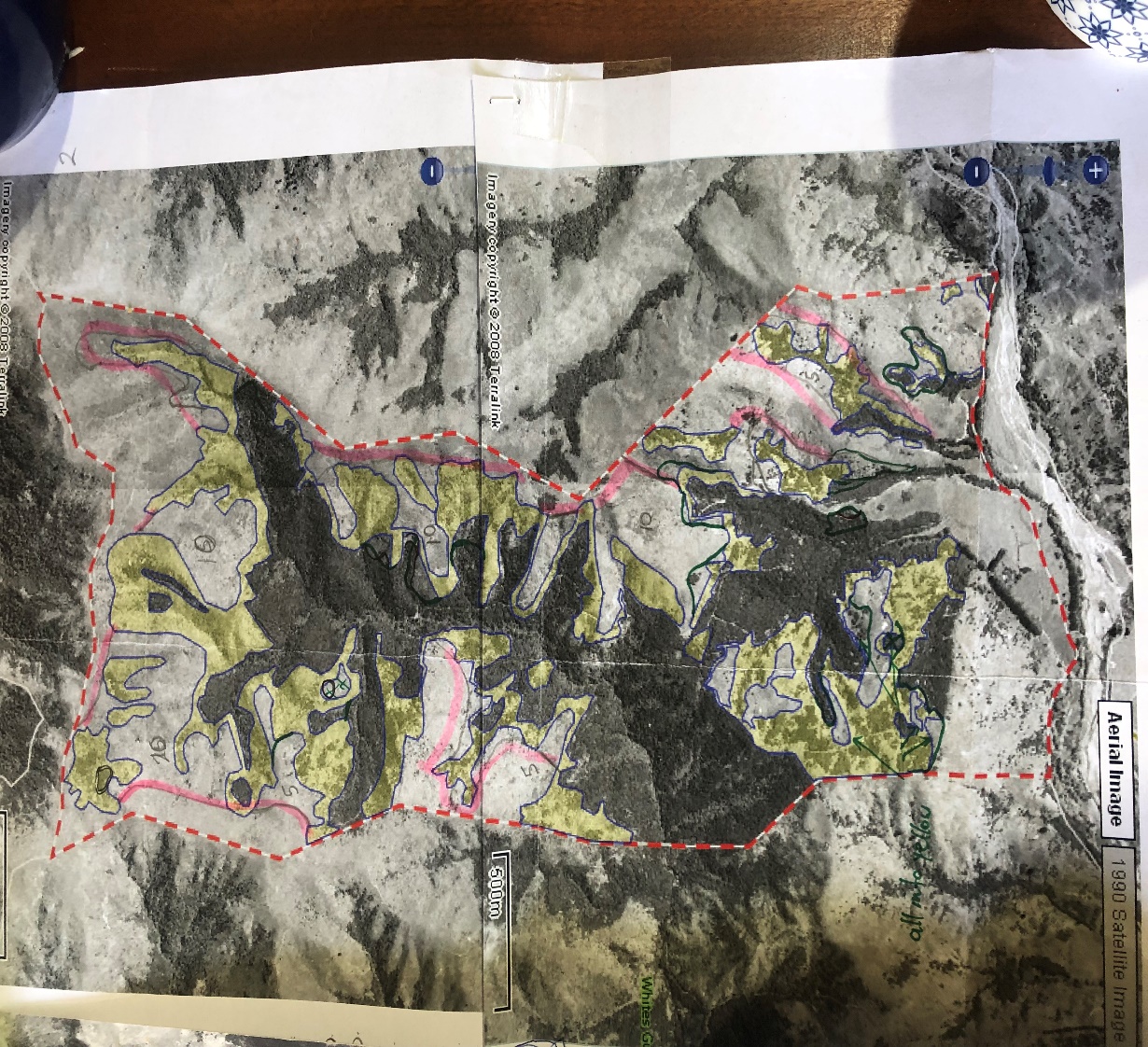 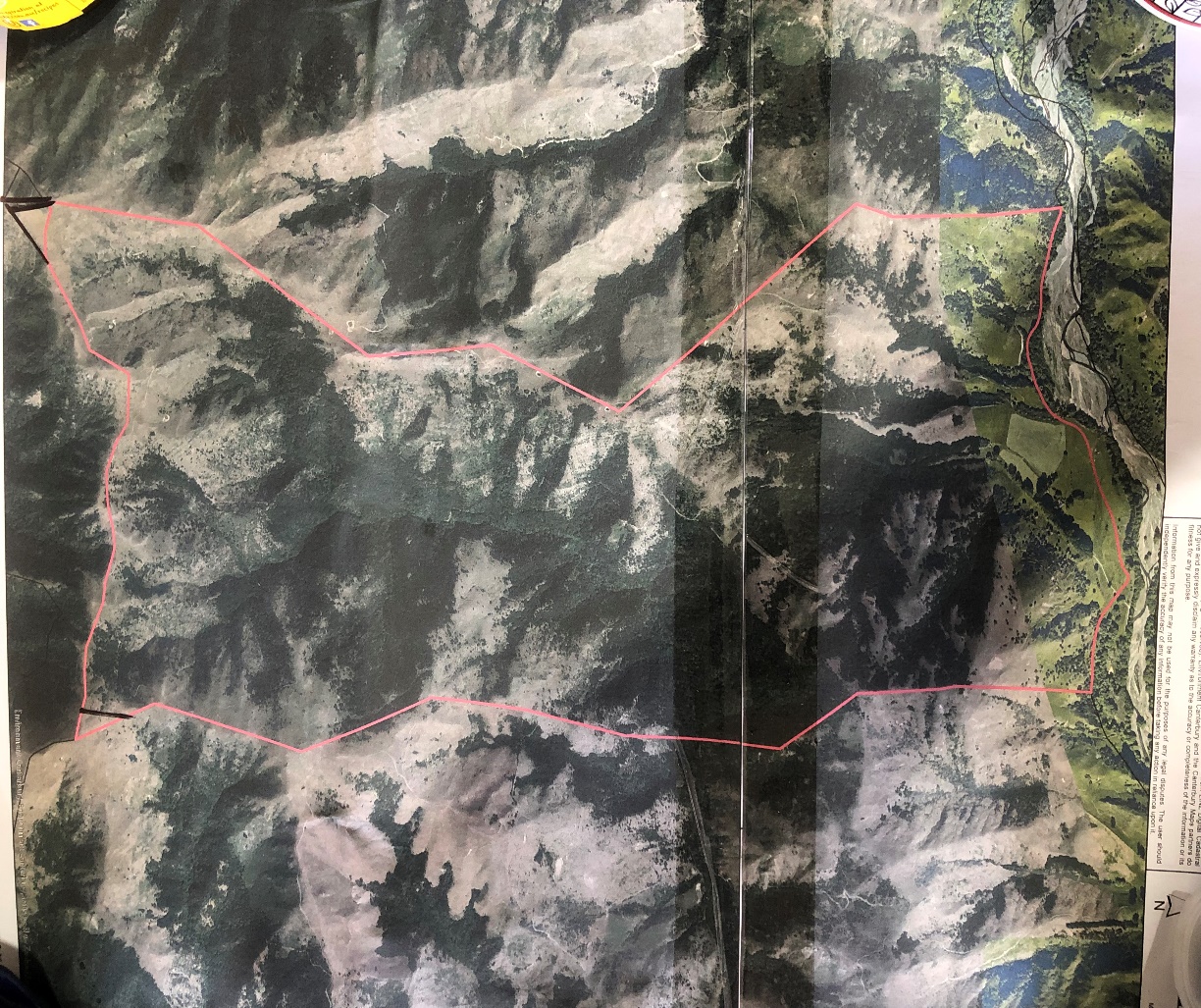 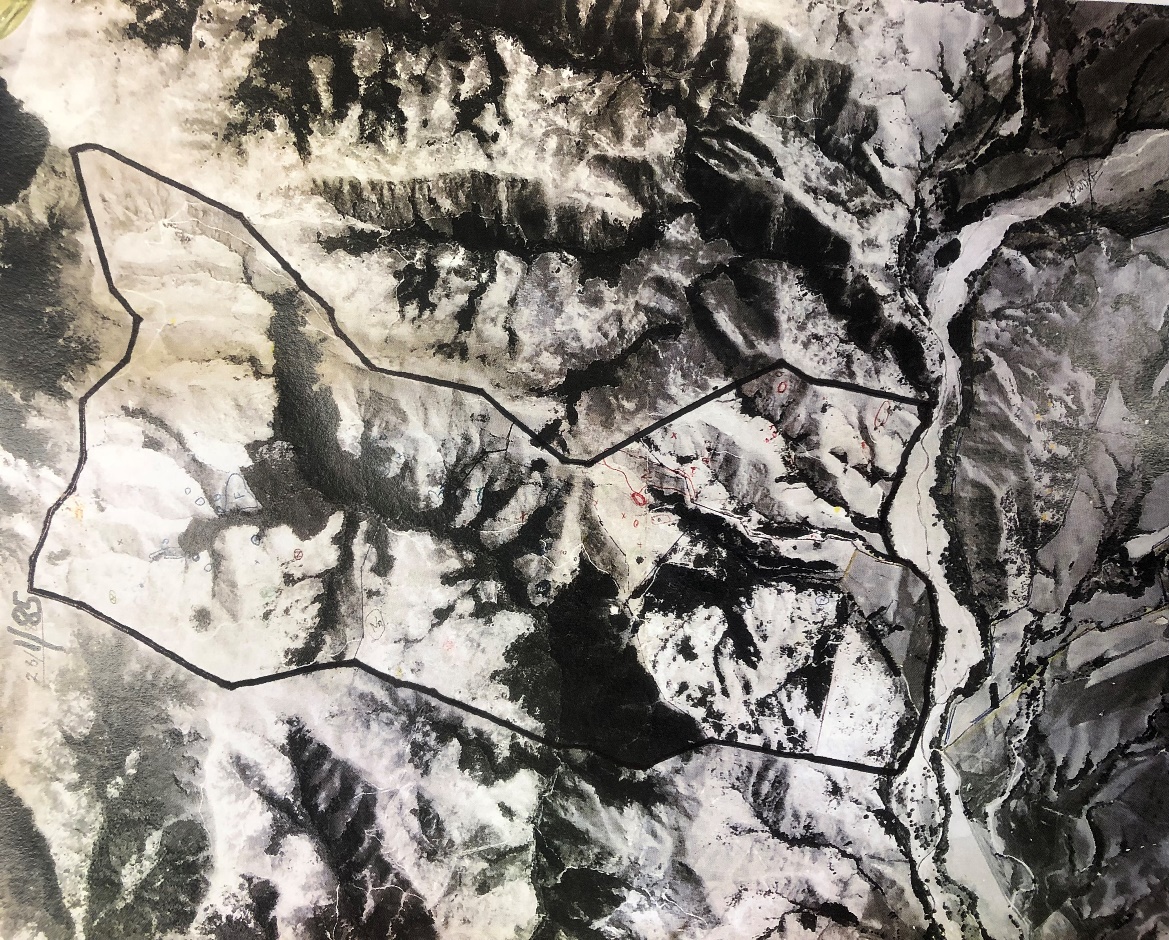 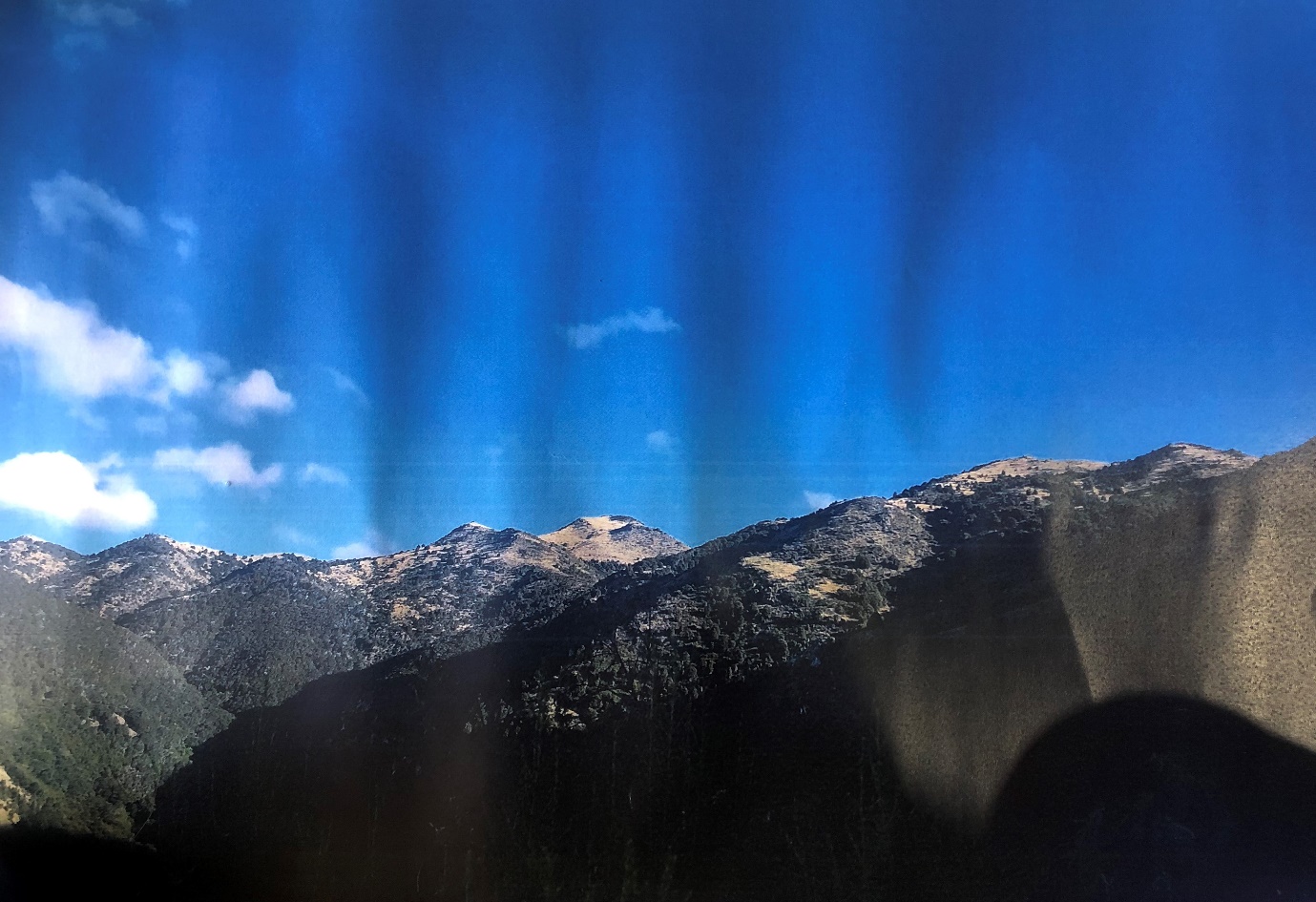 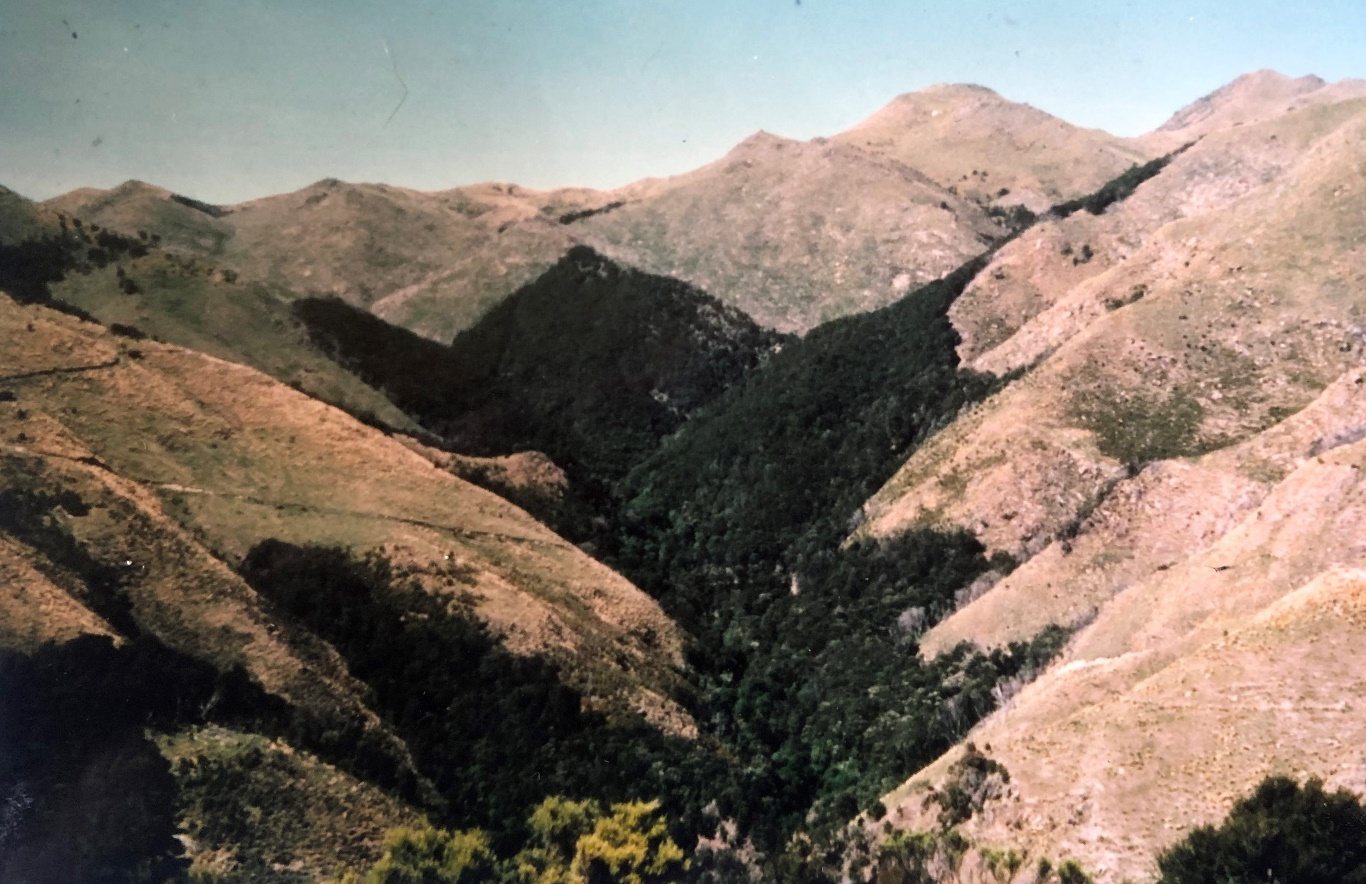 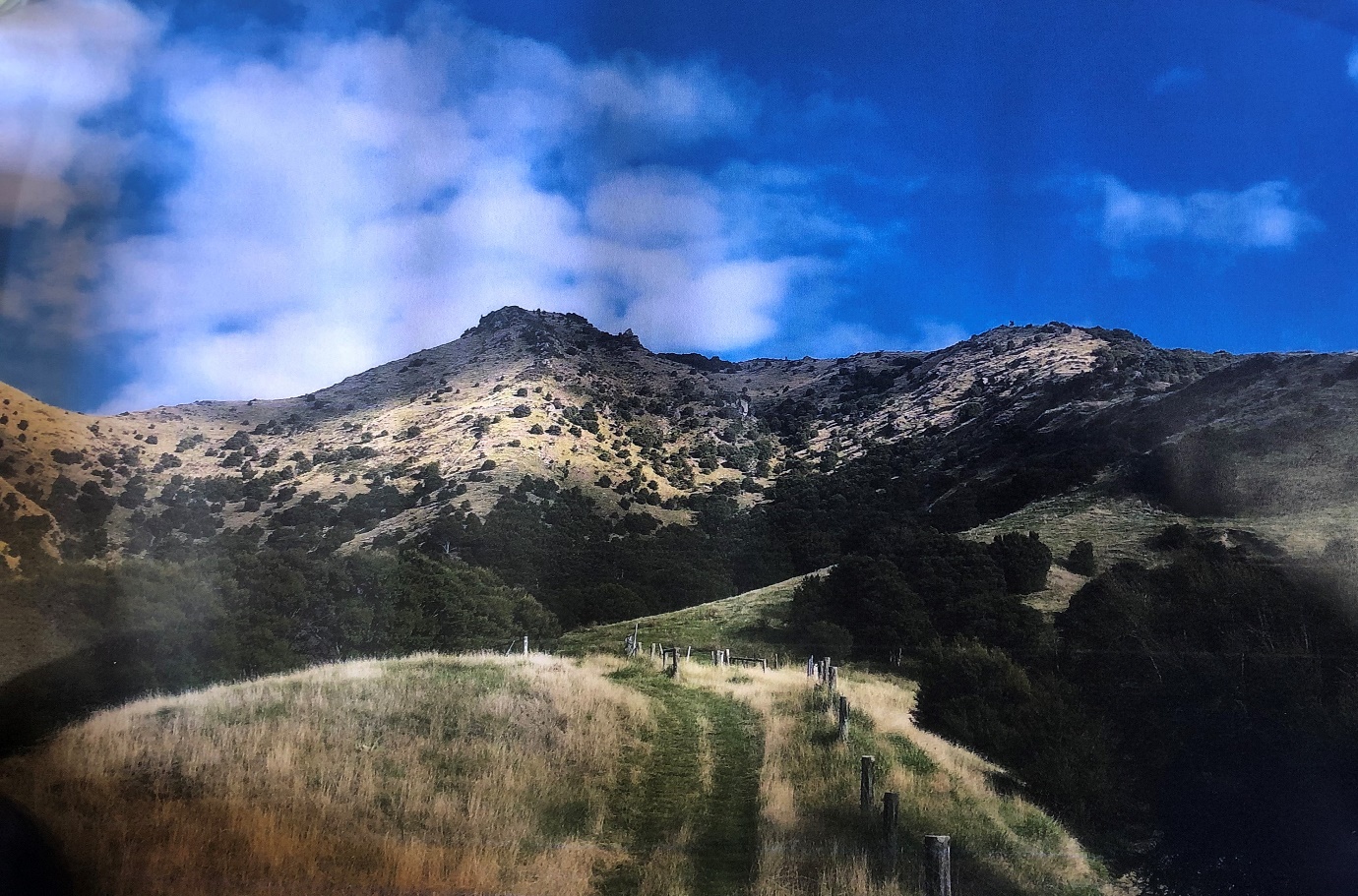 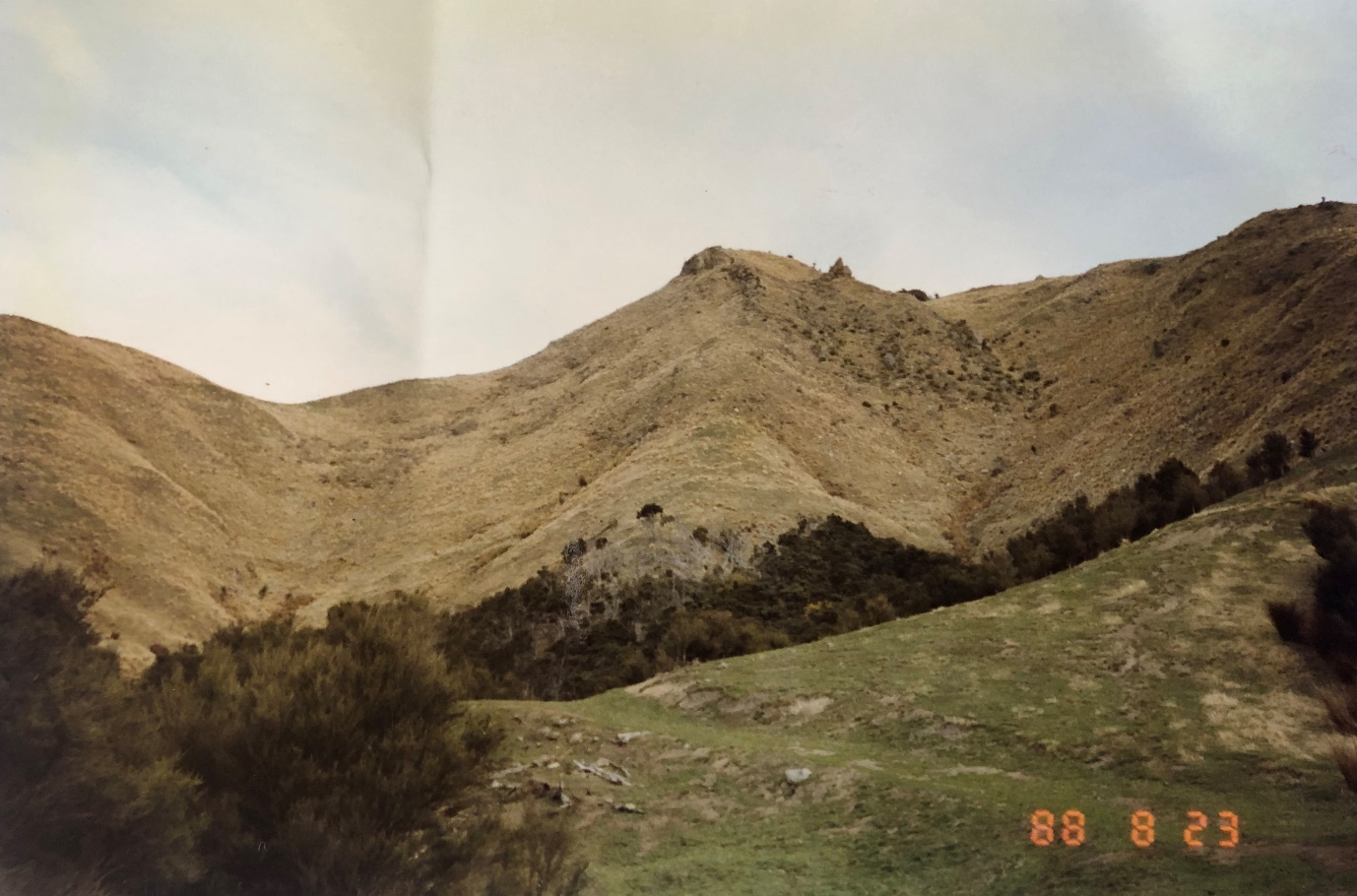 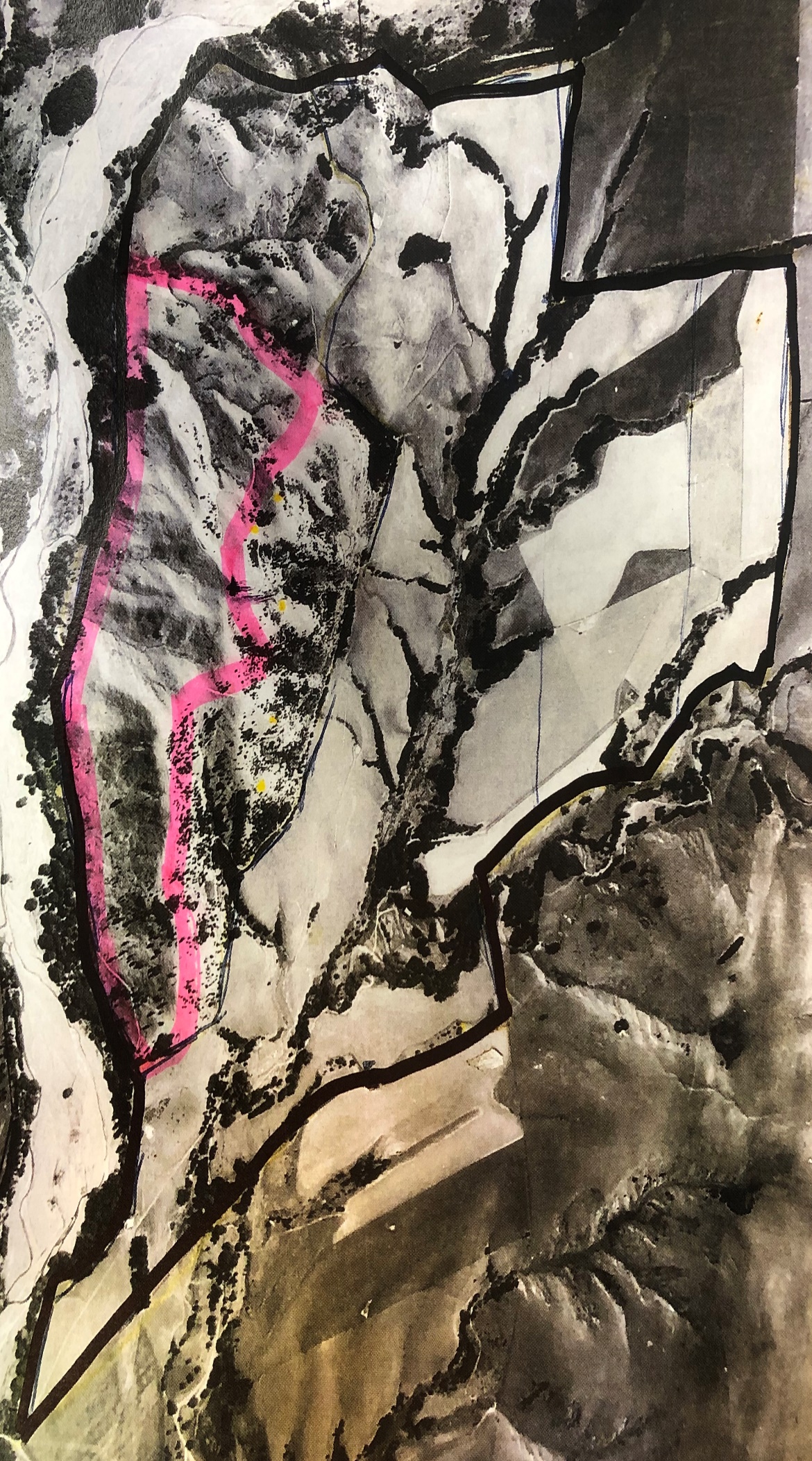 Annual Lookup Table for Sequestered Carbon (ton/hectare/year) for Post-1989 Forest LandAnnual Carbon Value ($/hectare/year) for Post-1989 Forest Land at a $25 per NZU carbon price‘One Billion Trees’ Programme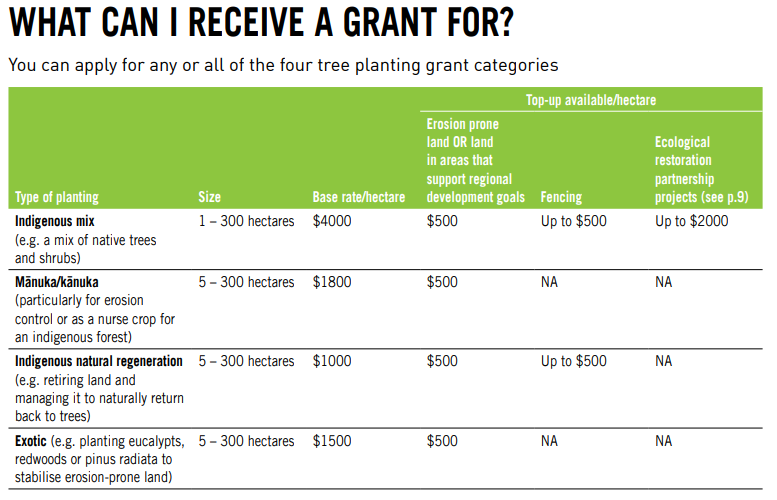 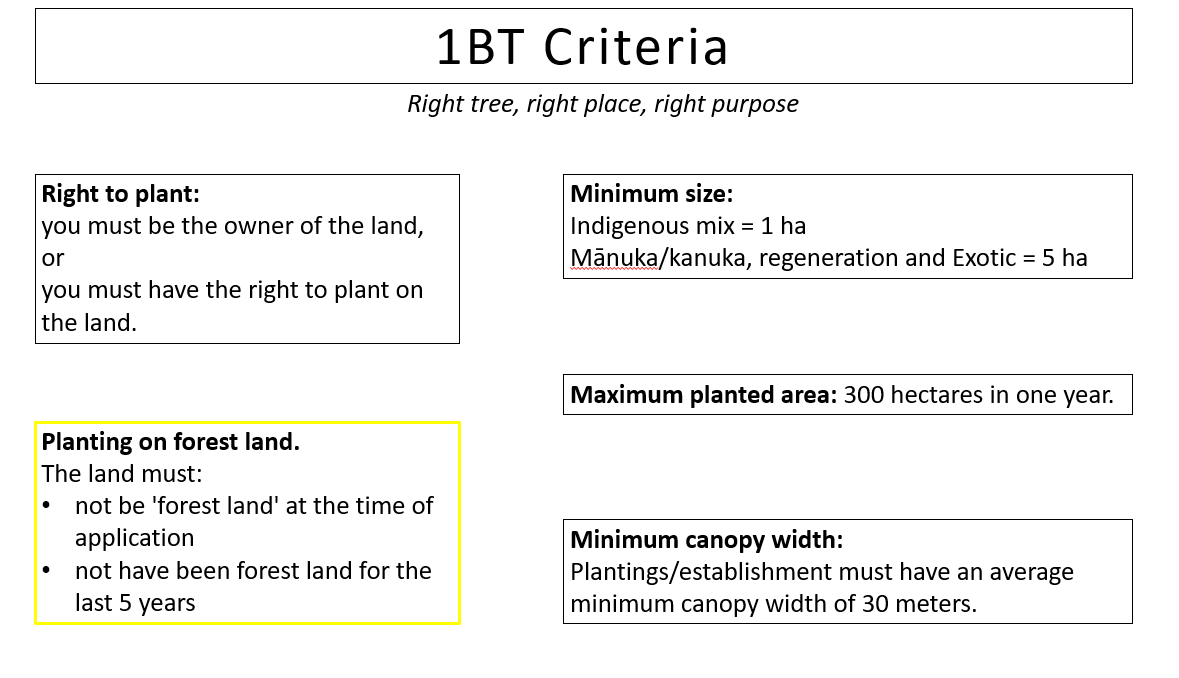 Lynton Downs Summary Current Farming System 3,555 ha total900 ha effective249.9 ha in forestry2,405 ha regenerating native and rocks/alpine growth3,300 breeding ewes950 hoggets190 M/A cows45 heifer replacementsHistory of Forestry Heavy clay country, prone to slipping with low/no fertiliser history and some weeds	Family interest in forestry, an English forester came to Lynton Downs in the early stages of planting and put some species in such as Conifer, Corsican Pine and CedarHard to find markets for smaller amounts of these speciesHave now gradually changed back to a mix of predominately Douglas fir and Radiata First plantings in the 1960’sUnder a rotation of planting to millingForest Management The present practice is to plant a mix of Douglas fir and RadiataDouglas fir on a 50-year rotation. Planted on the steeper country as it is milled less oftenNo pruning cost600 trees/ha for smaller branches at harvesting Weed control is higher due to slower growing until canopy closureRadiata Pine aiming for 350-400 trees/ha3 stage pruning and thinning costsPrime Pine Kaikoura normally only take smaller amounts on a weekly basisRisks for Lynton DownsFireWind, opening up faces to exposed trees at milling in a rotationSnow damage at high altitudesCosts of harvest and cartageWeedsEstimated Establishment Costs – cost structure per ha from cutover to harvest readyNb: Includes tree stocks, Douglas fir @ 600 seedlings/ha, Radiata @ 450 seedlings/ha, Weed control 1-3 years (estimate)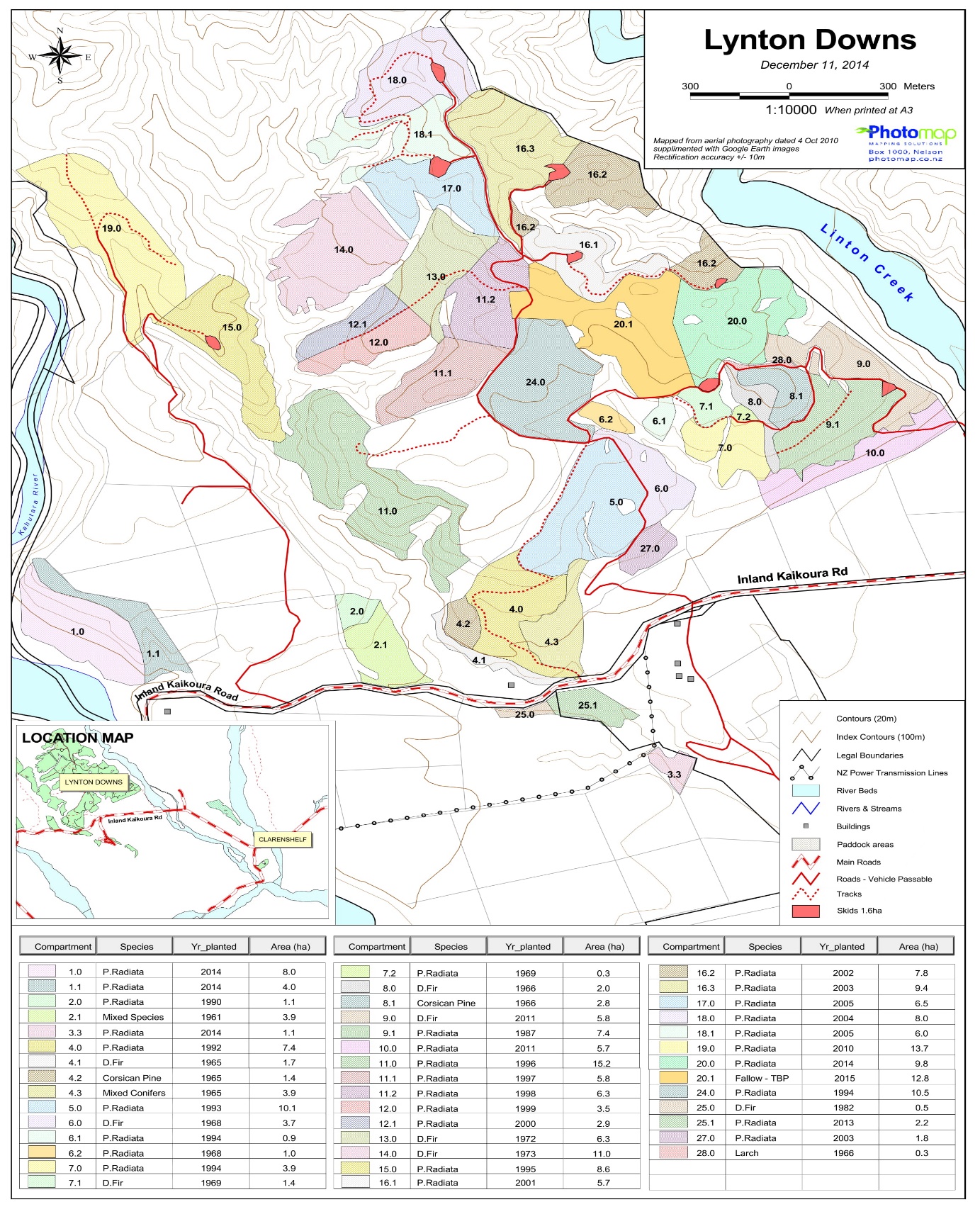 YearDouglas-firExotic Softwoods(Poplar)Exotic HardwoodsIndigenous Forest(Manuka/Kanuka)Pinus Radiata(Pine Tree)00000010.10.20.10.60.2200.82.90.60.830.32101.3140.69212.135114293.2106119354.3167418395.42281314396.52391310387.62510178378.624111911359.6141221123410.5111323143111.281425153011.8121527162812.2161628172612.6191729172412.7211831172412.8231915182212.7252018172112.4262121172012.2262224171911.7272324161911.3272427161710.8282527151710.327262714159.62627915159.127282314138.527292514137.927302513117.427YearDouglas-firExotic SoftwoodsExotic HardwoodsIndigenous ForestPinus RadiataYearDouglas-fir(Poplar)Exotic Hardwoods(Manuka/Kanuka)(Pine Tree)0$0$0$0$0$01$3$5$3$15$52$0$20$73$15$203$8$50$250$33$254$15$225$525$53$755$25$350$725$80$2506$25$475$875$108$4007$100$450$975$135$5508$325$350$975$163$5759$325$250$950$190$62510$425$200$925$215$60011$475$275$875$240$35012$525$300$850$263$27513$575$350$775$280$20014$625$375$750$295$30015$675$400$700$305$40016$700$425$650$315$47517$725$425$600$318$52518$775$425$600$320$57519$375$450$550$318$62520$450$425$525$310$65021$525$425$500$305$65022$600$425$475$293$67523$600$400$475$283$67524$675$400$425$270$70025$675$375$425$258$67526$675$350$375$240$65027$225$375$375$228$67528$575$350$325$213$67529$625$350$325$198$67530$625$325$275$185$675SpeciesRoot rakingPlantingSpot spraying3 lifts/pruningWeed ControlTotal/haDouglas fir$875$360$138$100$598Radiata$875$270$92$2,600$100$3,062SpeciesArea (ha)Douglas fir32.4Pinus Radiata174.6Mixed Species 3.9Corsican Pine4.2Mixed Conifers3.9